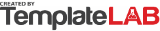 [COMPANY NAME HERE][COMPANY NAME HERE][COMPANY NAME HERE]TOTAL MILEAGE AND STATSTOTAL MILEAGE AND STATS[COMPANY NAME HERE][COMPANY NAME HERE][COMPANY NAME HERE]Start Odometer10,800End Odometer12,850Total Miles2,050[Enter Your Name][Enter Your Name]Business Miles1,664[Start Date][Start Date]% Business81.17%[End Date][End Date]Rate ($/mile)$0.18[Vehicle Make and Model][Vehicle Make and Model]Total Reimburs.$299.52BUSINESS MILEAGE LOGBUSINESS MILEAGE LOGBUSINESS MILEAGE LOGBUSINESS MILEAGE LOGBUSINESS MILEAGE LOGBUSINESS MILEAGE LOGBUSINESS MILEAGE LOGDateBusiness PurposeStart
OdometerEnd
OdometerMilesNotesNotes03/08/22Sales call - Wigan10,85010,90555DetourDetour03/09/22Appointment - West Tower11,00211,25625403/11/22Conference at Bar Hill11,45012,8051,355Picked up Bryan at Winston BayPicked up Bryan at Winston Bay   © TemplateLab.com   © TemplateLab.com